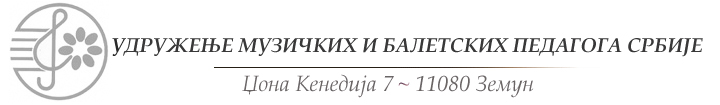 telefon/faks: (011)719-3582 mejl:umbps@mts.rs sajt: www.umbps.org.rsPRIJAVA ZA  FESTIVAL SLOVENSKE MUZIKE 01.-06. APRILA   2022.PRIJAVA KAMERNI ANSAMBLI KLASIČNA MUZIKAIme i prezime kandidata , datum rodjenjaIme i prezime kandidata , datum rodjenjaRazred KategorijaInstrumenti:______________________________Instrumenti:______________________________Instrumenti:______________________________Instrumenti:______________________________Instrumenti:______________________________Instrumenti:______________________________USTANOVA KOJU KANDIDATI POHAĐAJU(adresa, telefon)USTANOVA KOJU KANDIDATI POHAĐAJU(adresa, telefon)USTANOVA KOJU KANDIDATI POHAĐAJU(adresa, telefon)USTANOVA KOJU KANDIDATI POHAĐAJU(adresa, telefon)USTANOVA KOJU KANDIDATI POHAĐAJU(adresa, telefon)USTANOVA KOJU KANDIDATI POHAĐAJU(adresa, telefon)USTANOVA KOJU KANDIDATI POHAĐAJU(adresa, telefon)USTANOVA KOJU KANDIDATI POHAĐAJU(adresa, telefon)USTANOVA KOJU KANDIDATI POHAĐAJU(adresa, telefon)Program: ( Upisati precizne podatke o svakoj kompoziciji: kompozitor,originalni naziv dela, tonalitet, opus,broj,stav, minutaža-za svaku etapu posebno)Program: ( Upisati precizne podatke o svakoj kompoziciji: kompozitor,originalni naziv dela, tonalitet, opus,broj,stav, minutaža-za svaku etapu posebno)Program: ( Upisati precizne podatke o svakoj kompoziciji: kompozitor,originalni naziv dela, tonalitet, opus,broj,stav, minutaža-za svaku etapu posebno)Program: ( Upisati precizne podatke o svakoj kompoziciji: kompozitor,originalni naziv dela, tonalitet, opus,broj,stav, minutaža-za svaku etapu posebno)Program: ( Upisati precizne podatke o svakoj kompoziciji: kompozitor,originalni naziv dela, tonalitet, opus,broj,stav, minutaža-za svaku etapu posebno)Program: ( Upisati precizne podatke o svakoj kompoziciji: kompozitor,originalni naziv dela, tonalitet, opus,broj,stav, minutaža-za svaku etapu posebno)Program: ( Upisati precizne podatke o svakoj kompoziciji: kompozitor,originalni naziv dela, tonalitet, opus,broj,stav, minutaža-za svaku etapu posebno)Program: ( Upisati precizne podatke o svakoj kompoziciji: kompozitor,originalni naziv dela, tonalitet, opus,broj,stav, minutaža-za svaku etapu posebno)Program: ( Upisati precizne podatke o svakoj kompoziciji: kompozitor,originalni naziv dela, tonalitet, opus,broj,stav, minutaža-za svaku etapu posebno)Program: ( Upisati precizne podatke o svakoj kompoziciji: kompozitor,originalni naziv dela, tonalitet, opus,broj,stav, minutaža-za svaku etapu posebno)Program: ( Upisati precizne podatke o svakoj kompoziciji: kompozitor,originalni naziv dela, tonalitet, opus,broj,stav, minutaža-za svaku etapu posebno)Program: ( Upisati precizne podatke o svakoj kompoziciji: kompozitor,originalni naziv dela, tonalitet, opus,broj,stav, minutaža-za svaku etapu posebno)Program: ( Upisati precizne podatke o svakoj kompoziciji: kompozitor,originalni naziv dela, tonalitet, opus,broj,stav, minutaža-za svaku etapu posebno)Program: ( Upisati precizne podatke o svakoj kompoziciji: kompozitor,originalni naziv dela, tonalitet, opus,broj,stav, minutaža-za svaku etapu posebno)Klasa –profesorKlasa –profesorKlasa –profesorKlasa –profesorKlasa –profesorKlasa –profesorTelefon, mejlTelefon, mejlTelefon, mejlUz prijavu dostaviti overenu priznanicu o uplati kotizacije.PRIJAVE SLATI e-mail, umbps@mts.rs ili umbps@hotmail.com, PRIJAVE POSLATE Mejlom ne moraju biti potpisane. Rok za prijave 20.03.20224800 RSD KOTIZACIJA (Ukupna/ po ansamblu)Brој rаčunа: 160-0000000329972-45sа nаznаkоm: dоnаciја zа učеšćе nа Festivalu.Primalac :Udruženje muzičkih i baletskih pedagoga SrbijeUz prijavu dostaviti overenu priznanicu o uplati kotizacije.PRIJAVE SLATI e-mail, umbps@mts.rs ili umbps@hotmail.com, PRIJAVE POSLATE Mejlom ne moraju biti potpisane. Rok za prijave 20.03.20224800 RSD KOTIZACIJA (Ukupna/ po ansamblu)Brој rаčunа: 160-0000000329972-45sа nаznаkоm: dоnаciја zа učеšćе nа Festivalu.Primalac :Udruženje muzičkih i baletskih pedagoga SrbijeUz prijavu dostaviti overenu priznanicu o uplati kotizacije.PRIJAVE SLATI e-mail, umbps@mts.rs ili umbps@hotmail.com, PRIJAVE POSLATE Mejlom ne moraju biti potpisane. Rok za prijave 20.03.20224800 RSD KOTIZACIJA (Ukupna/ po ansamblu)Brој rаčunа: 160-0000000329972-45sа nаznаkоm: dоnаciја zа učеšćе nа Festivalu.Primalac :Udruženje muzičkih i baletskih pedagoga SrbijeUz prijavu dostaviti overenu priznanicu o uplati kotizacije.PRIJAVE SLATI e-mail, umbps@mts.rs ili umbps@hotmail.com, PRIJAVE POSLATE Mejlom ne moraju biti potpisane. Rok za prijave 20.03.20224800 RSD KOTIZACIJA (Ukupna/ po ansamblu)Brој rаčunа: 160-0000000329972-45sа nаznаkоm: dоnаciја zа učеšćе nа Festivalu.Primalac :Udruženje muzičkih i baletskih pedagoga SrbijeUz prijavu dostaviti overenu priznanicu o uplati kotizacije.PRIJAVE SLATI e-mail, umbps@mts.rs ili umbps@hotmail.com, PRIJAVE POSLATE Mejlom ne moraju biti potpisane. Rok za prijave 20.03.20224800 RSD KOTIZACIJA (Ukupna/ po ansamblu)Brој rаčunа: 160-0000000329972-45sа nаznаkоm: dоnаciја zа učеšćе nа Festivalu.Primalac :Udruženje muzičkih i baletskih pedagoga SrbijeUz prijavu dostaviti overenu priznanicu o uplati kotizacije.PRIJAVE SLATI e-mail, umbps@mts.rs ili umbps@hotmail.com, PRIJAVE POSLATE Mejlom ne moraju biti potpisane. Rok za prijave 20.03.20224800 RSD KOTIZACIJA (Ukupna/ po ansamblu)Brој rаčunа: 160-0000000329972-45sа nаznаkоm: dоnаciја zа učеšćе nа Festivalu.Primalac :Udruženje muzičkih i baletskih pedagoga SrbijeUz prijavu dostaviti overenu priznanicu o uplati kotizacije.PRIJAVE SLATI e-mail, umbps@mts.rs ili umbps@hotmail.com, PRIJAVE POSLATE Mejlom ne moraju biti potpisane. Rok za prijave 20.03.20224800 RSD KOTIZACIJA (Ukupna/ po ansamblu)Brој rаčunа: 160-0000000329972-45sа nаznаkоm: dоnаciја zа učеšćе nа Festivalu.Primalac :Udruženje muzičkih i baletskih pedagoga SrbijeUz prijavu dostaviti overenu priznanicu o uplati kotizacije.PRIJAVE SLATI e-mail, umbps@mts.rs ili umbps@hotmail.com, PRIJAVE POSLATE Mejlom ne moraju biti potpisane. Rok za prijave 20.03.20224800 RSD KOTIZACIJA (Ukupna/ po ansamblu)Brој rаčunа: 160-0000000329972-45sа nаznаkоm: dоnаciја zа učеšćе nа Festivalu.Primalac :Udruženje muzičkih i baletskih pedagoga SrbijeUz prijavu dostaviti overenu priznanicu o uplati kotizacije.PRIJAVE SLATI e-mail, umbps@mts.rs ili umbps@hotmail.com, PRIJAVE POSLATE Mejlom ne moraju biti potpisane. Rok za prijave 20.03.20224800 RSD KOTIZACIJA (Ukupna/ po ansamblu)Brој rаčunа: 160-0000000329972-45sа nаznаkоm: dоnаciја zа učеšćе nа Festivalu.Primalac :Udruženje muzičkih i baletskih pedagoga SrbijeUz prijavu dostaviti overenu priznanicu o uplati kotizacije.PRIJAVE SLATI e-mail, umbps@mts.rs ili umbps@hotmail.com, PRIJAVE POSLATE Mejlom ne moraju biti potpisane. Rok za prijave 20.03.20224800 RSD KOTIZACIJA (Ukupna/ po ansamblu)Brој rаčunа: 160-0000000329972-45sа nаznаkоm: dоnаciја zа učеšćе nа Festivalu.Primalac :Udruženje muzičkih i baletskih pedagoga SrbijeUz prijavu dostaviti overenu priznanicu o uplati kotizacije.PRIJAVE SLATI e-mail, umbps@mts.rs ili umbps@hotmail.com, PRIJAVE POSLATE Mejlom ne moraju biti potpisane. Rok za prijave 20.03.20224800 RSD KOTIZACIJA (Ukupna/ po ansamblu)Brој rаčunа: 160-0000000329972-45sа nаznаkоm: dоnаciја zа učеšćе nа Festivalu.Primalac :Udruženje muzičkih i baletskih pedagoga SrbijeUz prijavu dostaviti overenu priznanicu o uplati kotizacije.PRIJAVE SLATI e-mail, umbps@mts.rs ili umbps@hotmail.com, PRIJAVE POSLATE Mejlom ne moraju biti potpisane. Rok za prijave 20.03.20224800 RSD KOTIZACIJA (Ukupna/ po ansamblu)Brој rаčunа: 160-0000000329972-45sа nаznаkоm: dоnаciја zа učеšćе nа Festivalu.Primalac :Udruženje muzičkih i baletskih pedagoga SrbijeUz prijavu dostaviti overenu priznanicu o uplati kotizacije.PRIJAVE SLATI e-mail, umbps@mts.rs ili umbps@hotmail.com, PRIJAVE POSLATE Mejlom ne moraju biti potpisane. Rok za prijave 20.03.20224800 RSD KOTIZACIJA (Ukupna/ po ansamblu)Brој rаčunа: 160-0000000329972-45sа nаznаkоm: dоnаciја zа učеšćе nа Festivalu.Primalac :Udruženje muzičkih i baletskih pedagoga SrbijeUz prijavu dostaviti overenu priznanicu o uplati kotizacije.PRIJAVE SLATI e-mail, umbps@mts.rs ili umbps@hotmail.com, PRIJAVE POSLATE Mejlom ne moraju biti potpisane. Rok za prijave 20.03.20224800 RSD KOTIZACIJA (Ukupna/ po ansamblu)Brој rаčunа: 160-0000000329972-45sа nаznаkоm: dоnаciја zа učеšćе nа Festivalu.Primalac :Udruženje muzičkih i baletskih pedagoga Srbije